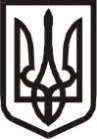 Виконавчий комітет Нетішинської міської радиХмельницької областіР О З П О Р Я Д Ж Е Н Н Я05.01.2024					Нетішин			 № 36 /2024-ркПро призначення  Коваль О.Г.Відповідно до пункту 20 частини 4 статті 42 Закону України  «Про місцеве самоврядування в Україні», частини 1 статті 32 Кодексу законів про працю України, статей 10, 14, 15 та 22 Закону України «Про службу в органах місцевого самоврядування», постанови Кабінету Міністрів України від 25 березня 2016 року № 229 «Про затвердження Порядку обчислення стажу державної служби», рішення тридцять другої сесії Нетішинської міської ради VIІІ скликання від 23 грудня 2022 року № 32/1586 «Про структуру та загальну чисельність виконавчого комітету Нетішинської міської ради», зі змінами, розпоряджень міського голови від 29 грудня 2023 року                              № 579/2023-рк «Про затвердження штатного розпису виконавчого комітету Нетішинської міської ради» та від 21 грудня 2023 року № 572/2023-рк «Про зарахування Коваль О.Г. на стажування»:Призначити КОВАЛЬ Оксану Григорівну на посаду начальника відділу з питань цивільного захисту населення виконавчого комітету Нетішинської міської ради від 09 січня 2024 року, як таку, що успішно пройшла стажування на цю посаду, за переведенням з Фонду комунального майна міста Нетішина, з посадовим окладом відповідно до штатного розпису виконавчого комітету Нетішинської міської ради.Підстава: 	- висновок про результати стажування Оксани КОВАЛЬ керівника стажування – першого заступника міського голови з питань діяльності виконавчих органів Нетішинської міської ради Олени ХОМЕНКО від 01 січня 2024 року та заява                 Оксани КОВАЛЬ від 04 січня  2024 року.2. Присвоїти КОВАЛЬ Оксані Григорівні 10 (десятий) ранг посадової особи місцевого самоврядування у межах п’ятої категорії посад.	3. Стаж служби в органах місцевого самоврядування, за записами у трудовій книжці  КОВАЛЬ  Оксани Григорівни (МВ № 075120 від  26 липня   2012 року) станом на 09 січня 2024 року становить 11 років 01 місяць 06 днів, що дає право на встановлення надбавки за вислугу років у розмірі                          20 відсотків до посадового окладу з урахуванням надбавки за ранг посадової особи місцевого самоврядування.Міський голова							Олександр СУПРУНЮКЗ розпорядженням ознайомлена:Коваль О.Г.					      «___»_________2024 року